lMADONAS NOVADA PAŠVALDĪBA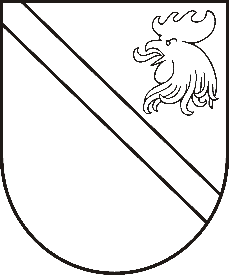 Reģ. Nr. 90000054572Saieta laukums 1, Madona, Madonas novads, LV-4801 t. 64860090, fakss 64860079, e-pasts: dome@madona.lv ___________________________________________________________________________MADONAS NOVADA PAŠVALDĪBAS DOMESLĒMUMSMadonā2019.gada 26.septembrī								Nr.454									(protokols Nr.18, 29.p.)Par finansējuma piešķiršanu biedrībai “Mēs saviem bērniem”Ir saņemts biedrības “Mēs saviem bērniem” 06.09.2019.iesniegums (reģistrēts Madonas novada pašvaldībā 02.09.2019. Nr.MNP/2.1.3.1/19/2908), ar lūgumu piešķirt finansējumu ansambļa pulciņa vadītājai (8-10 h mēnesī), deju kolektīva “Mazais cilvēciņš” vadītājai (0,4 slodzes), teātra un leļļu teātra studijas vadītājai (8-10 h mēnesī) un aušanas pulciņa vadītājai (8-10 h mēnesī) darba samaksas nodrošināšanai. Biedrības rīcībā nav finanšu resursu, lai veiktu nodarbību vadītāju apmaksu par 2019.gadu no septembra līdz decembrim.Noklausījusies Izglītības nodaļas vadītājas S.Seržānes sniegto informāciju atklāti balsojot: PAR – 12 (Agris Lungevičs, Ivars Miķelsons, Artūrs Čačka, Andris Dombrovskis, Antra Gotlaufa, Artūrs Grandāns, Gunārs Ikaunieks, Valda Kļaviņa, Rihards Saulītis, Aleksandrs Šrubs, Gatis Teilis, Kaspars Udrass), PRET – NAV, ATTURAS – NAV, Madonas novada pašvaldības dome  NOLEMJ:Piešķirt finansējumu EUR 625,00 apmērā deju kolektīva “Mazais cilvēciņš” vadītājai (4 stundas nedēļā) un teātra un leļļu teātra studijas vadītājai (2 stundas nedēļā) darba samaksas nodrošināšanai un valsts sociālās apdrošināšanas obligātajām iemaksām no budžeta pedagogu darba samaksai paredzētā finansējuma no 2019.gada septembra līdz decembrim.Slēgt līgumu ar biedrību “Mēs saviem bērniem” par finansējuma piešķiršanu un izlietojuma atskaites iesniegšanu.Domes priekšsēdētājs						A.Lungevičs